SDC 6 - Fig 6. Effect of irbesartan on the renal toxicity of CsA, as shown by the results of two weeks of CsA (CsA group), irbesartan (IRB 20 group), CsA+irbesartan (CsA+IRB 20 group) or vehicle (CTL group) treatment. Plasma creatinine, mRNA quantification for vimentin and snail, and expression of vimentin in the renal tubules are not ameliorated by irbesartan. Each rat is represented by a point with boxes representing the interquartile range of each group.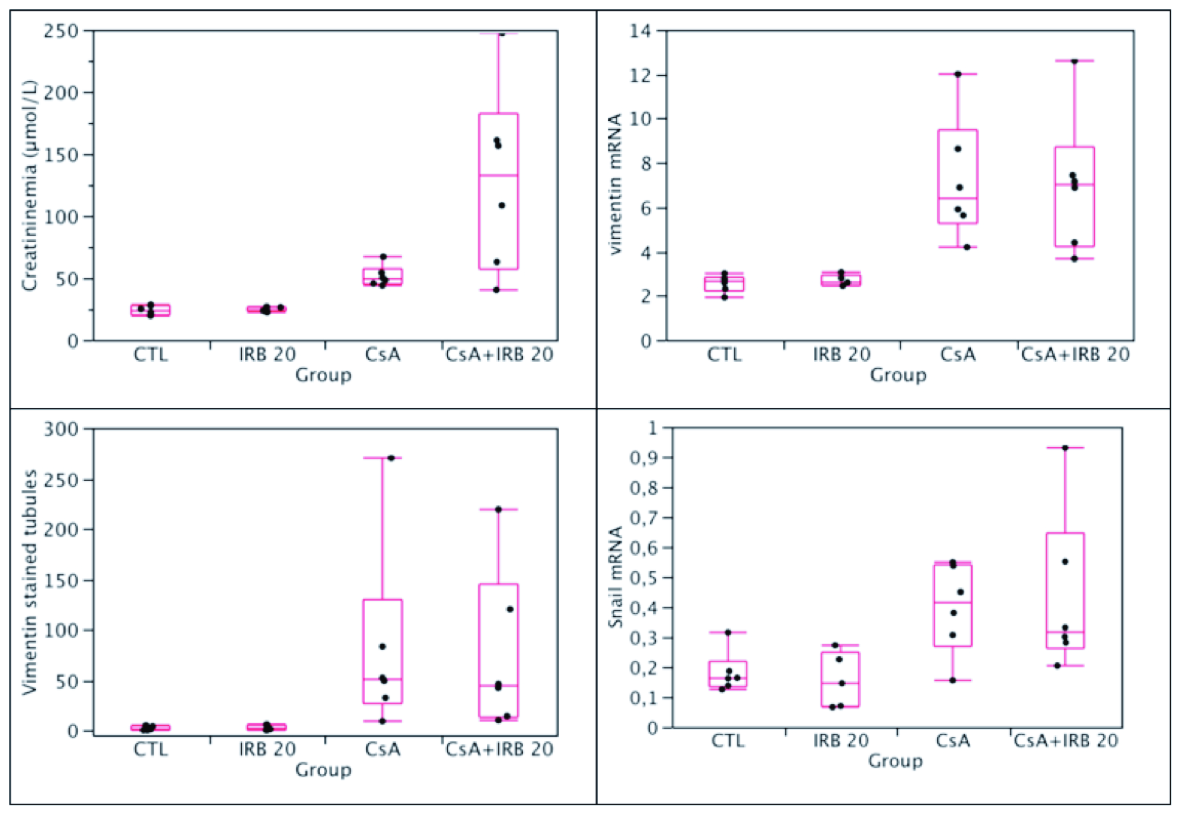 